INDICAÇÃO Nº 1674/2021Ementa: Intensificar fiscalização no trânsito da rua Vitório Baron, Jardim das Figueiras. Senhor Presidente:			O vereador FRANKLIN, solicita que seja encaminhada a Excelentíssima Senhora Prefeita Municipal a seguinte indicação:Intensificar fiscalização de veículos mal estacionados nas imediações do Residencial Verona, no Bairro Jardim das Figueiras, acarretando transtorno aos moradores do local e dificultando o acesso de moradores ao condomínio.Justificativa:			Moradores da região procuraram este vereador para solicitar providências, fazendo com que o acesso de veículos (entrada e saída) tenha seu fluxo liberado.Valinhos, 18 de Agosto de 2021.Franklin Duarte de LimaVereador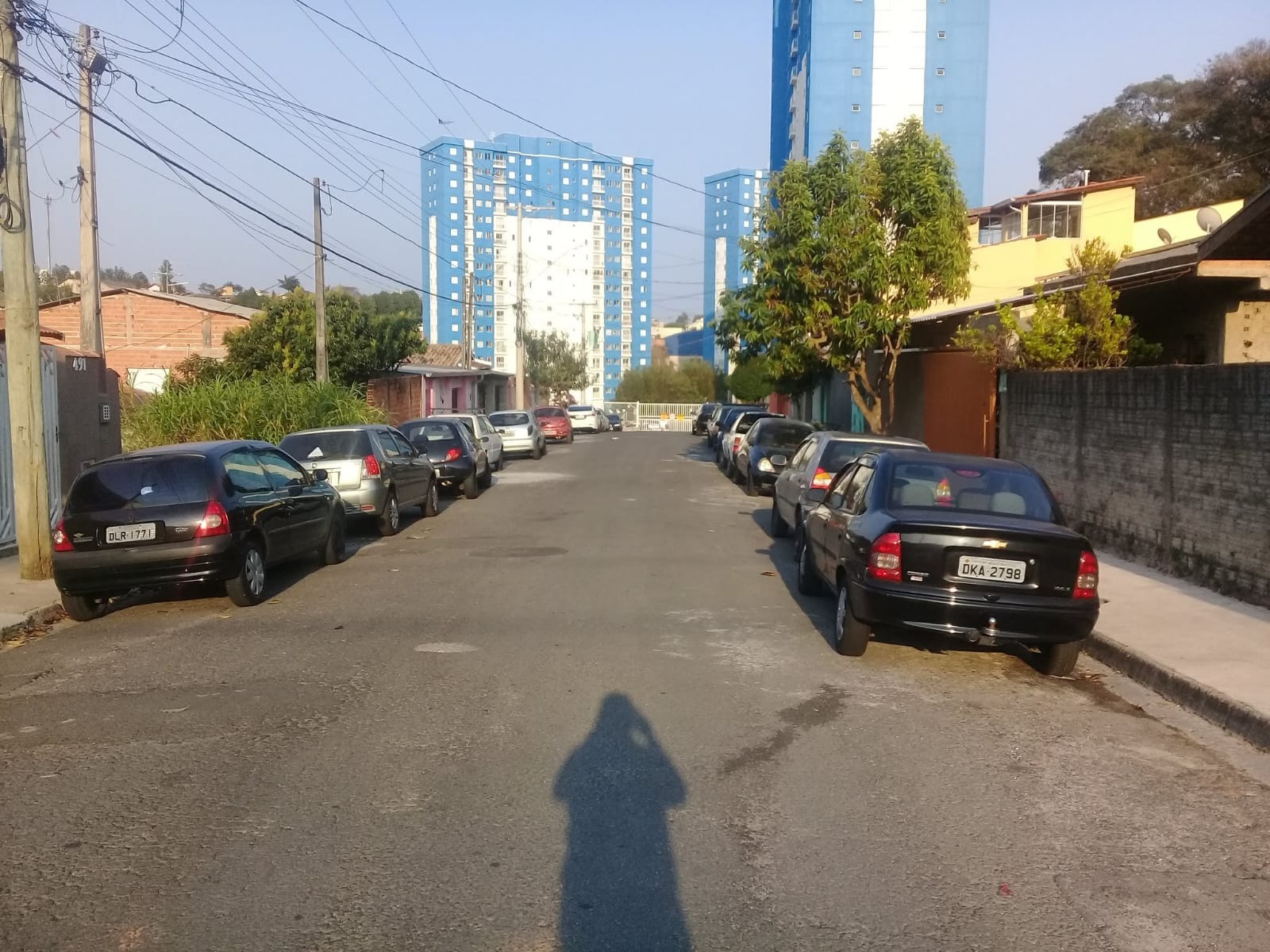 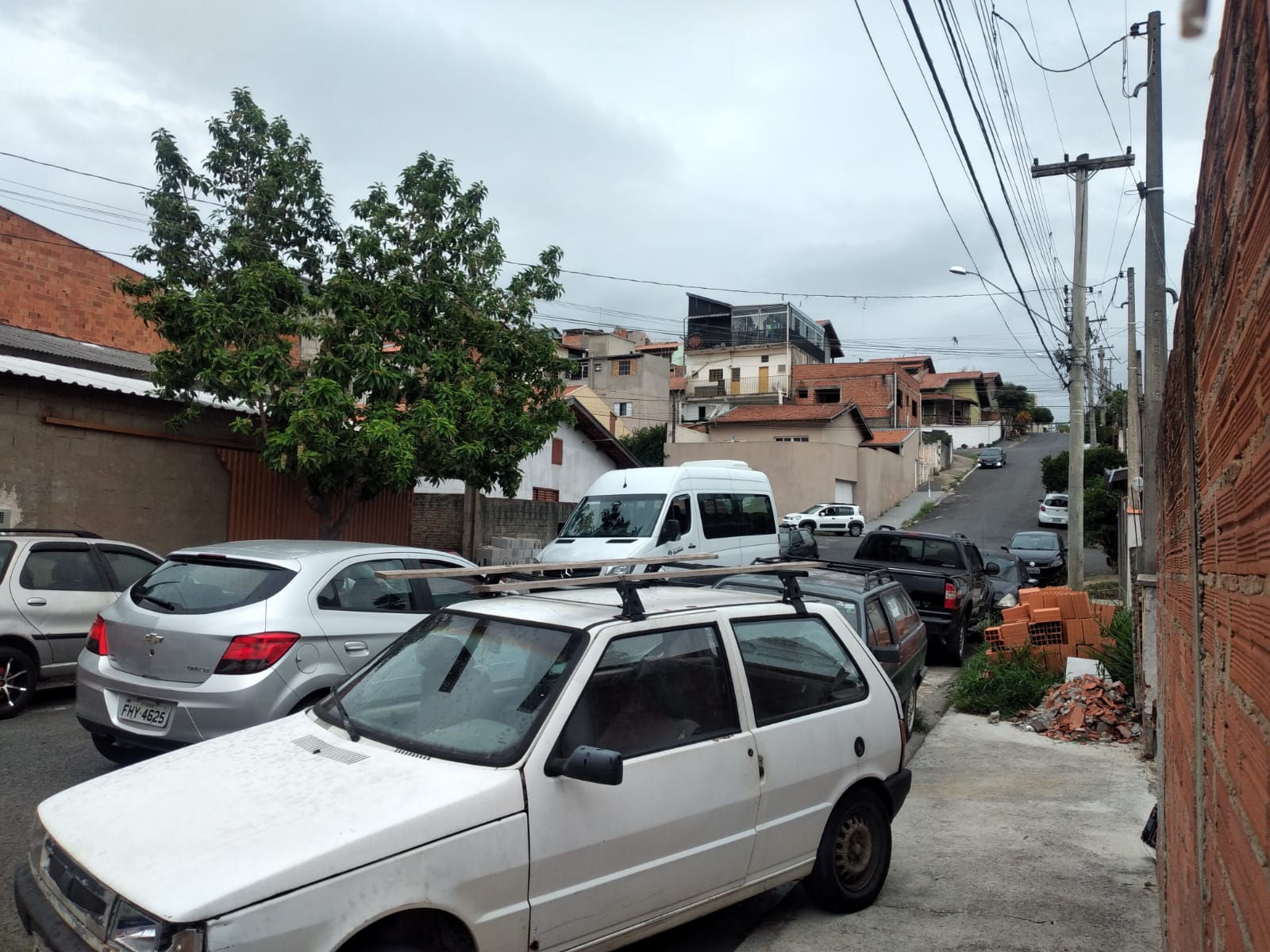 